BASIC JOB PURPOSE To lead on a reduction in student absence across the academy by leading the delivery of attendance strategies To lead on engagement with families to support them to engage with the academy and to recognise the importance of attendance and fulfill their legal responsibilities.To lead on facilitation of effective partnerships between parents, families and the academy and its partners.To use academic data from internal and external sources to plan, implement and evaluate attendance strategies.  To liaise with staff, parents, other education institutions and multi-agency partners to support students progress and overall development.To lead any statutory action in relation to non-attendance and education welfare.MAIN RESPONSIBILITIESTrinity Academy Sowerby Bridge Job DescriptionTrinity Academy Sowerby Bridge Job Description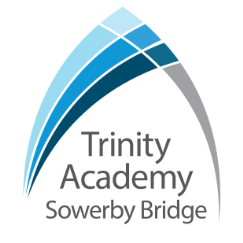 Job Title:  Lead Attendance Officer Job Scale: Scale SO2/PO1 (Points 26-30)Reporting to:	Assistant Principal, Student Support Responsible for: Attendance and admissions manager & other pastoral staff as directed by the senior leader responsible for attendance1To provide leadership and management for academy attendance strategies and engage with parents and families to improve student attendance rates.2To use, model and evaluate effective practice and quality assure the processes and systems relating to student attendance and work with other staff and agencies who support students (including Local Authority and Government Agencies, Health and Children’s Services, Voluntary Groups, Parent & Carer Organisations) to ensure effective communication concerning the maintenance of students wellbeing.  3To arrange and carry out home visits, or on site visits, to explore and offer support to improve student attendance.4Develop processes and procedures to improve the attendance systems through data analysis, pastoral information and other evaluation methods.5To record and maintain accurate student records, in line with Data Protection legislation and academy policy and procedures.  6To take part in internal meetings, leading the sharing of information and ideas, and positively promoting and providing guidance on academy policy and procedures where necessary.  Where there are areas of concern, or potential underperformance liaise with tutor(s), College Managers or other colleagues as appropriate.7Have an up to date knowledge of legal proceedings and lead any statutory action over on-attendance cases when necessary, including presentation of cases in court.  (As defined by the Education Act 1996 and other relevant legislation).8To ensure any prosecution orders are followed, deliver cautions and act as education officer with the relevant legal frameworks.9To invoke and participate in Child Protection procedures, as appropriate, including making an education contribution at case conferences, multi-agency meetings and other10To prepare reports, assessments and provide other data, as required.  11To act as a role model and actively demonstrate understanding of academy policy and procedures to students, staff and parents.12To remain informed and up to date around national initiatives and good practice as it relates to students and attendance and education welfare, and provide relevant advice, information and support to colleagues and other partners. 13To create strong links with the wider community to enhance the curriculum and culture of achievement within the academy.14To line manage the Attendance Manager.15To contribute to absence reduction and attendance improvement strategies in other academies in the Trust through sharing good practice and delivering training.  Other Specific Duties:All staff are expected to demonstrate consistently high standards of personal and professional conduct and maintain high standards of ethics and behaviour, within and outside school. Treat all students with dignity, observe proper boundaries and understand that every adult in the academy has a responsibility to safeguard children and young people.   To continue personal professional development as requiredAttend staff and other meetings and participate in staff training and development events as requiredTo actively engage in the performance review process All support staff may be used to perform appropriate duties as and when required by the academy, commensurate with the salary grade of that post if it is higher than the employee’s current salaryTo work in the best interests of the academy Trust, students, parents and staffTo adhere to the academy’s policies and procedures with particular reference to Child Protection, Equal Opportunities, Teaching and Learning and Health and SafetyUndertake the role of a Form Tutor within the academy’s Vertical Tutoring pastoral College structure, and provide relevant and appropriate pastoral supportTo work flexibly, including some evening work, and to travel, as required, to meet the needs of the roleTo work at locations across the academy Trust, as required.  Whilst every effort has been made to explain the main duties and responsibilities of the post, each individual task undertaken may not be identified.  Employees will be expected to comply with any reasonable request from a manager to undertake work of a similar level that is not specified in this job description.This job description is current at the date shown, but, in consultation with you, may be changed by the Principal to reflect or anticipate changes in the job commensurate with the grade and job title.           __________________________________________           __________________________________________ Post holder name           __________________________________________ Post holder signature          __________________________________________ DatePERSON SPECIFICATIONPERSON SPECIFICATIONPERSON SPECIFICATIONPERSON SPECIFICATIONJob Title: Lead Attendance Officer Job Title: Lead Attendance Officer Job Title: Lead Attendance Officer Job Title: Lead Attendance Officer KEY CRITERIAESSENTIALDESIRABLEDESIRABLEQualifications & Experienceeducation to degree level or equivalent relevant experienceexperience of successfully working with identified disaffected students, or groups of students.experience of monitoring and recording progress of learnersexperience of forging community/voluntary/parent and partner agency linksexperience of working with young people to improve their attendanceexperience of leading or managing a teamexperience of conflict resolutioneducation to degree level or equivalent relevant experienceexperience of successfully working with identified disaffected students, or groups of students.experience of monitoring and recording progress of learnersexperience of forging community/voluntary/parent and partner agency linksexperience of working with young people to improve their attendanceexperience of leading or managing a teamexperience of conflict resolutionleadership of a community project/area of school development   Knowledge & Understandingknowledge of statutory provisions relating to education welfare and non-attendance. innovative approaches to working with students, parents, the local community and multi-agency partners in relation to, attendance, behaviour and inclusion strategiesstrategies for ensuring equal opportunities for students, staff and other stakeholders.ability to participate professionally in meetingsknowledge of statutory provisions relating to education welfare and non-attendance. innovative approaches to working with students, parents, the local community and multi-agency partners in relation to, attendance, behaviour and inclusion strategiesstrategies for ensuring equal opportunities for students, staff and other stakeholders.ability to participate professionally in meetingsunderstanding of Safeguarding and Child Protection issues.knowledge of the needs of SEN students in academic surroundingsSkills & Abilitiesability to communicate effectively, negotiate and network through highly developed inter-personal written, verbal and presentation skills to a range of audiences, including SLG and governorswork as an effective team member and apply given instructionsprioritise, plan and direct the workload of self and others, balancing long and short term priorities set high standards and provide a role model for students and staffwell developed analytical, planning and organisational skillsdemonstrate a willingness to take the initiative identify and develop creative and imaginative solutions to solve problemsseek support and advice when necessarydeal with student’s personal and other crisesdemonstrable ability to evaluate work programmes and strategiesevidence of sound judgment skills ability to communicate effectively, negotiate and network through highly developed inter-personal written, verbal and presentation skills to a range of audiences, including SLG and governorswork as an effective team member and apply given instructionsprioritise, plan and direct the workload of self and others, balancing long and short term priorities set high standards and provide a role model for students and staffwell developed analytical, planning and organisational skillsdemonstrate a willingness to take the initiative identify and develop creative and imaginative solutions to solve problemsseek support and advice when necessarydeal with student’s personal and other crisesdemonstrable ability to evaluate work programmes and strategiesevidence of sound judgment skills willingness to develop own understanding and capability through advice and trainingthink clearly in emergency situationsPersonal Qualitiesenjoyment in working with young people and families.an excellent record of attendance and punctualitycommitment to inclusive education and learningresilience, patience and perspectiveenjoyment in working with young people and families.an excellent record of attendance and punctualitycommitment to inclusive education and learningresilience, patience and perspectivereliability, integrity and staminarespect confidentiality